در زمان انتخاب یک ماسک تنفسی چه مواردی را باید مد نظر داشته باشیدماسک های دارای یک دماغ گیر قابل تنظیم به شکل محکم تری روی صورت قرار می گیرند .ماسک های یک بار مصرفی که در بخش داخلی خود که روی صورت قرار می گیرد ساختار فوم مانندی دارند راحت تر خواهند بود و موثر بودن آن ها اندکی بیشتر است .ماسک های دارای یک دریچه ی تنفس باعث آسان تر کردن عمل استنشاق می شوند .برای ذرات بسیار سمی ( نظیر پنبه نسوز ) به دنبال یک ماسک غیر قابل یک بار مصرف با درزبند های محکم و پوشاننده باشید .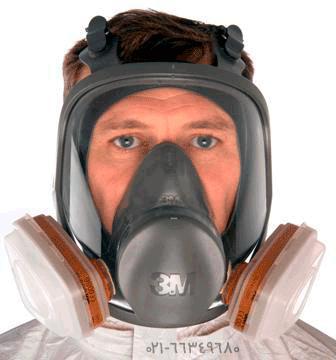 